Разводка труб в ванной. Как это сделать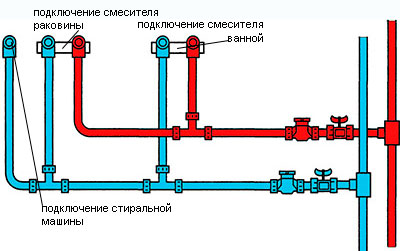 Примерный план разводки труб в ваннойНа сегодняшний день разводка труб в ванной полипропиленом рассматривается, как основной способ монтажа, хотя до сих пор в отдельных случаях могут использовать металл и металлопласт. Тем не менее, ПП превосходно зарекомендовал себя, как качественный материал для транспортирования, как холодной, так и горячей воды, хотя здесь есть некоторые нюансы в подборе конструкции самой трубы. Ниже мы рассмотрим с вами, какой полипропилен применяется для этой цели, как он стыкуется и крепится, а также продемонстрируем вам тематическое видео в этой статье.Разводка сантехники для ванной комнатыПримечание. Следует отметить, что схема разводки труб в ванной своими руками автоматически затрагивает, как туалет, так и кухню - ведь вся система представляет собой единое целое. Это касается не только холодной и горячей воды, но и канализации, которая тоже представляет собой цельную систему, подключенную к сливному стояку.Материалы и инструменты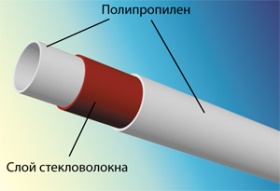 Армированная полипропиленовая трубаДля подачи холодной воды от магистрали к санузлам, котлу или бойлеру инструкция позволяет использовать полипропиленовую (экопластовую) трубу с монолитной стенкой и если говорить о бытовом применении (частный дом или квартира), то применяется материал с наружным сечением 20мм. Тем не менее, большинство мастеров в этом случае склоняются к использованию армированного экопласта, который предназначен для ГВС. 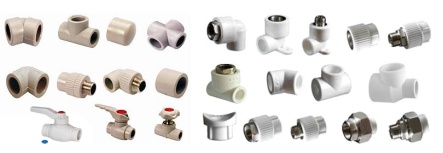 Паечные фитинги и краны из ППАрмирование труб осуществляется стекловолокном или алюминиевой фольгой - этот слой размещается посредине, как это показано на схематическом рисунке сверху. Такая мера предотвращает деформацию материала при нагреве, поэтому, аналогичная продукция также используется для отопления. Несмотря на то, что цена армированных труб выше, их используют для холодного водоснабжения с целью перестраховки - всё-таки в большинстве случаев систему делают скрытого типа, закрывая её штукатуркой, шпатлёвкой, гипсокартоном и так далее.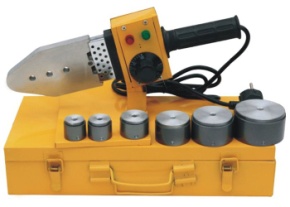 Паяльник для ПП труб с комплектом насадокДля сваривания ПП используется специальный паяльник, в комплекте с которым поставляются насадки разного диаметра. Качество этого инструмента определяется наличием терморегулятора, а также тем, имеют ли насадки тефлоновое покрытие (это напрямую отражается на том, сколько стоит паяльник). Дело в том, что полипропилен не подгорает на тефлоне, следовательно, в процессе работы не бывает налипания материала и копоти.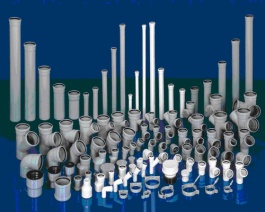 ПВХ для канализации - трубы, кронштейны, фитингиКроме того, схема разводки труб в ванной и туалете также включает в себя канализацию, для которой применяют изделия диаметром 10мм. 50мм, 32мм, а также соединительные, поворотные и развязочные фитинги к ним. В настоящее время, как на бытовом, так и на промышленном уровне для изготовления применяют поливинилхлорид, хотя до сих пор встречается сталь, чугун и бронза. Тем не менее, ПВХ гораздо дешевле и легче, а для труб низкого давления, пожалуй, является наиболее выгодным и практичным.Монтаж канализации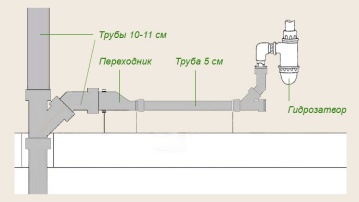 Примерная схема монтажа канализацииКак мы уже говорили, разводка труб в ванной своими руками затрагивает кроме этого туалет и кухню, ведь слив будет происходить от кухни через ванну и завершаться в стояке туалета вне зависимости от того, совместный у вас узел или раздельный. Начнём с туалета - если вы оставили там старый чугунный стояк, то всё равно вы будете ставить там тройник с одним 100-миллиметровым отводом на унитаз и 50-миллиметровымм - на все остальные санузлы. Для установки пластикового фитинга в чугунный раструб применяется резиновая редукция, которая служит одновременно и переходником и уплотнителем. 50-миллиметровый отвод делается в сторону кухни и проходит через ванную, а по его протяжённости врезаются тройники для слива с раковины, ванны и кухонной мойки. Стиральную машину-автомат можно подключать к специальному сифону, который вы можете использовать под ванной, раковиной или мойкой, но также можно сделать отвод - в раструб 50-миллиметрового тройника вставляется редукция для 32-миллиметровой трубы, которую вы прокладываете в нужном направлении. Примечание. Труба 50мм должна иметь уклон не менее 30мм/1м, 100мм (ели есть горизонтальное положение) -20мм/1м, а 32мм для автомата можно класть без уклона, так как там сток принудительный. Монтаж водопровода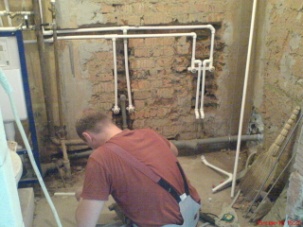 Укладка водопровода в штробыТеперь давайте посмотрим, как правильно сделать разводку труб в ванной, туалете и на кухне с наружным и внутренним монтажом. Под полипропилен можно сделать штробы и спрятать его в них, как это показано на верхнем фото (после этого водопровод заделывается раствором), но можно также пустить его поверху, зафиксировав в металлических кронштейнах или пластиковых клипсах. При разметке постарайтесь, чтобы все резьбовые фитинги для соединения с кранами занимали наиболее выгодное положение и были прочно зафиксированы.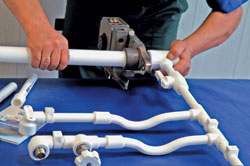 Паечные работыМы рассматриваем, как сделать разводку труб в ванной, и теперь обратим внимание на паечные работы, с помощью которых стыкуется полипропилен через фитинги разной конфигурации. К насадке паяльника, нагретой до 280-290⁰C, с одной стороны прикладывается труба, а с другой фитинг и удерживаются так в течение 5-6 секунд (следите за тем, чтобы труба не погружалась в насадку глубже 15-20мм), затем одновременно снимаются и стыкуются. После стыковки их тоже желательно удерживать в течение 5-6 секунд, чтобы они превратились в однородную массу.ЗаключениеВ заключение следует сказать, что правильная разводка труб в ванной для горячей и холодной воды осуществляется блоками, то есть, паяются целые участки с отводами, а потом соединяются вместе - так гораздо проще. А вот канализацию монтируют, стыкуя  за один раз не более двух-трёх собранных воедино элементов.